WEEKLY WELL ACTIVITY REPORT04 March 2024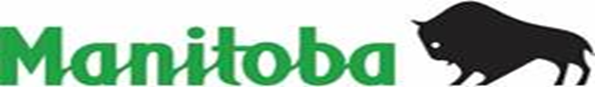 Economic Development, Investment, Trade & Natural ResourcesEconomic Development, Investment, Trade & Natural ResourcesEconomic Development, Investment, Trade & Natural ResourcesEconomic Development, Investment, Trade & Natural ResourcesEconomic Development, Investment, Trade & Natural ResourcesEconomic Development, Investment, Trade & Natural ResourcesEconomic Development, Investment, Trade & Natural ResourcesEconomic Development, Investment, Trade & Natural ResourcesEconomic Development, Investment, Trade & Natural ResourcesPetroleum BranchPetroleum Branch360-1395 Ellice Ave, Winnipeg, MB   R3G 3P2360-1395 Ellice Ave, Winnipeg, MB   R3G 3P2360-1395 Ellice Ave, Winnipeg, MB   R3G 3P2360-1395 Ellice Ave, Winnipeg, MB   R3G 3P2360-1395 Ellice Ave, Winnipeg, MB   R3G 3P2360-1395 Ellice Ave, Winnipeg, MB   R3G 3P2360-1395 Ellice Ave, Winnipeg, MB   R3G 3P2360-1395 Ellice Ave, Winnipeg, MB   R3G 3P2360-1395 Ellice Ave, Winnipeg, MB   R3G 3P2T 204-945-6577  F 204-945-0586T 204-945-6577  F 204-945-0586T 204-945-6577  F 204-945-0586T 204-945-6577  F 204-945-0586T 204-945-6577  F 204-945-0586T 204-945-6577  F 204-945-0586www.manitoba.cawww.manitoba.cawww.manitoba.caWEEKLY WELL ACTIVITY REPORTWEEKLY WELL ACTIVITY REPORTWEEKLY WELL ACTIVITY REPORTWEEKLY WELL ACTIVITY REPORTWEEKLY WELL ACTIVITY REPORTWEEKLY WELL ACTIVITY REPORTWEEKLY WELL ACTIVITY REPORTWEEKLY WELL ACTIVITY REPORTWEEKLY WELL ACTIVITY REPORTPETROLEUM INDUSTRY ACTIVITY REPORTPETROLEUM INDUSTRY ACTIVITY REPORTPETROLEUM INDUSTRY ACTIVITY REPORTPETROLEUM INDUSTRY ACTIVITY REPORTPETROLEUM INDUSTRY ACTIVITY REPORTPETROLEUM INDUSTRY ACTIVITY REPORTPETROLEUM INDUSTRY ACTIVITY REPORTPETROLEUM INDUSTRY ACTIVITY REPORTPETROLEUM INDUSTRY ACTIVITY REPORT (January 1/24 -- March 04/24 ) (January 1/24 -- March 04/24 ) (January 1/24 -- March 04/24 ) (January 1/24 -- March 04/24 ) (January 1/24 -- March 04/24 ) (January 1/24 -- March 04/24 ) (January 1/24 -- March 04/24 ) (January 1/24 -- March 04/24 ) (January 1/24 -- March 04/24 )DRILLING ACTIVITYDRILLING ACTIVITYTo Mar 04/24To Mar 06/232023 TotalDrilling Licences IssuedDrilling Licences IssuedDrilling Licences Issued2645187Licences CancelledLicences CancelledLicences Cancelled428Vertical Wells DrilledVertical Wells DrilledVertical Wells Drilled003Horizontal Wells DrilledHorizontal Wells DrilledHorizontal Wells Drilled3848159Stratigraphic Test Holes DrilledStratigraphic Test Holes DrilledStratigraphic Test Holes Drilled011Wells Drilled - TotalWells Drilled - TotalWells Drilled - Total3849162No. of Metres DrilledNo. of Metres Drilled9091690916108718108718366427Wells Re-enteredWells Re-entered101Wells Being DrilledWells Being DrilledWells Being Drilled120No. of Active RigsNo. of Active Rigs140Wells Licenced but Not SpuddedWells Licenced but Not SpuddedWells Licenced but Not Spudded48-1617Wells Completed as Potential Oil WellsWells Completed as Potential Oil WellsWells Completed as Potential Oil Wells3745162Wells Abandoned DryWells Abandoned DryWells Abandoned Dry113Wells Drilled but Not Completed Wells Drilled but Not Completed Wells Drilled but Not Completed 120Other CompletionsOther CompletionsOther Completions011New Wells on ProductionNew Wells on ProductionNew Wells on Production1700GEOPHYSICAL ACTIVITYGEOPHYSICAL ACTIVITYGEOPHYSICAL ACTIVITYGEOPHYSICAL ACTIVITYGEOPHYSICAL ACTIVITYGEOPHYSICAL ACTIVITYGeophysical Programs LicencedGeophysical Programs LicencedGeophysical Programs Licenced011Licences CancelledLicences CancelledLicences Cancelled000Kilometers Licenced Kilometers Licenced Kilometers Licenced 0.00169.74169.74Kilometers RunKilometers Run0.000.000.0020242023OIL PRICES (Average)OIL PRICES (Average)$/M3 | $/BBL$/M3 | $/BBL$/M3 | $/BBL$/M3 | $/BBLMonth of January535.785.11615.597.81Month of February 564.189.64590.493.81OIL PRODUCTION (M3)OIL PRODUCTION (M3)OIL PRODUCTION (M3)20242023Month of FebruaryMonth of February175,996.6175,996.6180,652.7180,652.7Lic. No.: 11935Waskada Unit No. 16 HZNTL B10-5-2-25 (WPM)UWI: 104.10-05-002-25W1.00 Status: Completing (COMP)Completing: 16-Feb-2024Lic. No.: 11949Virden Roselea Unit No. 3  HZNTL 4-11-10-26 (WPM)UWI: 102.04-11-010-26W1.02 - Leg #1UWI: 102.04-11-010-26W1.02 - Leg #2Status: Completing (COMP)Completing: 23-Feb-2024Lic. No.: 11951Virden Roselea Unit No. 1 HZNTL 15-26-10-26 (WPM)UWI: 102.15-26-010-26W1.02 - Leg #1UWI: 102.15-26-010-26W1.02 - Leg #2UWI: 102.15-26-010-26W1.02 - Leg #1Surface Casing: 244.50 mm @ 142.00 m with 11.0 tIntermediate Casing: 177.80 mm @ 740.00 m with 17.0 tFinished Drilling: 24-Feb-2024Total Depth: 1497.00 mUWI: 102.15-26-010-26W1.02 - Leg #2Kick-Off Date: 25-Feb-2024Kick-Off Point: 764Finished Drilling: 26-Feb-2024Total Depth: 1471.00 mUWI: 102.15-26-010-26W1.02 - Leg #1UWI: 102.15-26-010-26W1.02 - Leg #2Rig Released: 26-Feb-2024Status: Waiting On Service Rig (WOSR)Waiting On Service Rig: 26-Feb-2024Lic. No.: 11986Tundra Daly Sinclair HZNTL B13-23-9-29 (WPM)UWI: 104.13-23-009-29W1.00 Status: Completing (COMP)Completing: 21-Feb-2024Lic. No.: 12037North Virden Scallion Unit No. 1  HZNTL B5-33-11-26 (WPM)UWI: 104.05-33-011-26W1.00 Spud Date: 27-Feb-2024K.B. Elevation: 465.48 mSurface Casing: 244.50 mm @ 151.00 m with 15.0 tIntermediate Casing: 177.80 mm @ 793.00 m with 18.0 tFinished Drilling: 03-Mar-2024Total Depth: 1713.00 mRig Released: 03-Mar-2024Status: Waiting On Service Rig (WOSR)Waiting On Service Rig: 03-Mar-2024Lic. No.: 12040Tundra Waskada  HZNTL 11-1-2-25 (WPM)UWI: 100.11-01-002-25W1.00 Status: Completing (COMP)Completing: 20-Feb-2024Lic. No.: 12052Corex Daly Sinclair Prov. HZNTL A3-6-10-27 (WPM)UWI: 102.03-06-010-27W1.00 Status: Completing (COMP)Completing: 18-Feb-2024Lic. No.: 12053Corex Daly Sinclair Prov. HZNTL A4-6-10-27 (WPM)UWI: 103.04-06-010-27W1.00 Status: Completing (COMP)Completing: 17-Feb-2024Lic. No.: 12055Tundra Daly Sinclair HZNTL A1-22-10-28 (WPM)UWI: 102.01-22-010-28W1.00Spud Date: 22-Feb-2024K.B. Elevation: 513.82Surface Casing: 244.50 mm @ 141.0 m with 6.5 tFinished Drilling: 26-Feb-2024Production Casing: 139.70 mm @ 2279.00 m with 35.0 tTotal Depth: 2279.00 mRig Released: 26-Feb-2024Status: Waiting On Service Rig (WOSR)Waiting On Service Rig: 26-Feb-2024Lic. No.: 12059Tundra Daly Sinclair HZNTL B4-14-10-29 (WPM)UWI: 103.04-14-010-29W1.00Spud Date: 25-Feb-2024K.B. Elevation: 528.28 mSurface Casing: 244.50 mm @ 135.00 m with 8.0 tProduction Casing:  RunFinished Drilling: 28-Feb-2024Total Depth: 2175.00 mRig Released: 29-Feb-2024Status: Waiting On Service Rig (WOSR)Waiting On Service Rig: 29-Feb-2024Lic. No.: 12060Tundra Daly Sinclair HZNTL A5-14-10-29 (WPM)UWI: 102.05-14-010-29W1.00 Status: Completing (COMP)Completing: 27-Feb-2024Lic. No.: 12069Tundra Daly Sinclair A4-20-10-28 (WPM)UWI: 104.04-20-010-28W1.00 104.04-20-010-28W1.00 - Leg #1Please note revised UWISpud Date: 27-Feb-2024K.B. Elevation: 520.12 mSurface Casing: 244.50 mm @ 137.00 m with 6.5 tFinished Drilling: 27-Feb-2024Total Depth: 137.00 mRig Released: 29-Feb-2024Status: Abandoned Junked (ABD J)Lic. No.: 12072Tundra Daly Sinclair HZNTL B1-27-9-29 (WPM)UWI: 104.01-27-009-29W1.00Spud Date: 24-Feb-2024K.B. Elevation: 535.57 mSurface Casing: 244.50 mm @ 142.00 m with 7.0 t Finished Drilling: 27-Feb-2024Total Depth: 2337.00 mProduction Casing: 139.70 mm @ 2337.00 m with 37.0 tRig Released: 28-Feb-2024Status: Waiting On Service Rig (WOSR)Waiting On Service Rig: 28-Feb-2024Lic. No.: 12075Tundra Daly Sinclair HZNTL B9-1-10-29 (WPM)UWI: 103.09-01-010-29W1.00Spud Date: 29-Feb-2024K.B. Elevation: 525.49 mSurface Casing: 244.50 mm @ 136.00 m with 8.0 tFinished Drilling: 03-Mar-2024Total Depth: 2322.00 mStatus: Running Casing (CSG)Running Casing: 04-Mar-2024Lic. No.: 12076Tundra Daly Sinclair HZNTL D12-18-8-28 (WPM)UWI: 105.12-18-008-28W1.00 Status: Completing (COMP)Completing: 17-Feb-2024Lic. No.: 12078Virden Roselea Unit No. 3  HZNTL 5-10-10-26 (WPM)UWI: 102.05-10-010-26W1.00 Status: Completing (COMP)Completing: 29-Feb-2024Lic. No.: 12079Virden Roselea Unit No. 3  HZNTL A12-10-10-26 (WPM)UWI: 103.12-10-010-26W1.00Status: Completing (COMP)Completing: 26-Feb-2024Lic. No.: 12080Ewart Unit No. 15 HZNTL C9-33-8-28 (WPM)UWI: 104.09-33-008-28W1.00Status: Completing (COMP)Completing: 14-Feb-2024Lic. No.: 12082Tundra Waskada HZNTL 14-14-2-25 (WPM)UWI: 102.14-14-002-25W1.00Status: Completing (COMP)Completing: 23-Feb-2024Lic. No.: 12084Tundra Daly Sinclair HZNTL A14-15-10-29 (WPM)UWI: 102.14-15-010-29W1.00Status: Completing (COMP)Completing: 22-Feb-2024Lic. No.: 12086Shiffoil Pierson HZNTL A10-32-1-28 (WPM)UWI: 102.10-32-001-28W1.00Spud Date: 27-Feb-2024K.B. Elevation: 464.00 mSurface Casing: 244.50 mm @ 155.00 m with 15.5 tIntermediate Casing: 139.70 mm @ 1107.00 m with 48.5 tFinished Drilling: 02-Mar-2024Total Depth: 1703.00 mRig Released: 03-Mar-2024Status: Waiting On Service Rig (WOSR)Waiting On Service Rig: 03-Mar-2024Lic. No.: 12087Corex Daly Sinclair HZNTL D1-8-9-28 (WPM)UWI: 105.01-08-009-28W1.00 Status: Completing (COMP)Completing: 16-Feb-2024Lic. No.: 12089Tundra et al Daly Sinclair Prov. HZNTL B9-20-8-28 (WPM)UWI: 104.09-20-008-28W1.00 Status: Completing (COMP)Completing: 19-Feb-2024Lic. No.: 12091Tundra Daly Sinclair HZNTL A1-28-10-28 (WPM)UWI: 102.01-28-010-28W1.00 Status: Completing (COMP)Completing: 26-Feb-2024Lic. No.: 12098Lic. No.: 12100Corex Daly Sinclair Prov. SWD A2-11-10-28 (WPM)UWI: 102.02-11-010-28W1.00Status: Moving In Rotary Tools (MIRT)Moving In Rotary Tools: 04-Mar-2024Lic. No.: 12102Tundra South Reston Prov. HZNTL B8-14-6-27 (WPM)UWI: 102.03-13-006-27W1.00Spud Date: 29-Feb-2024K.B. Elevation: 443.04 mStatus: Drilling Ahead (DR)Drilling Ahead: 04-Mar-2024Lic. No.: 12108Goodlands Unit No. 3 Prov. HZNTL B3-16-1-24 (WPM)UWI: 103.03-16-001-24W1.00Licence Issued: 01-Mar-2024Licensee: Tundra Oil & Gas LimitedMineral Rights: Tundra Oil & Gas LimitedContractor: Ensign Drilling Inc. - Rig# 10Surface Location: 1D-18-1-24Co-ords: 225.00 m N of S of Sec 18          60.00 m W of E of Sec 18Grd Elev: 476.10 mProj. TD: 3217.40 m (Triassic)Field: WaskadaClassification: Non Confidential DevelopmentStatus: Location(LOC)Lic. No.: 12109Tundra Daly Sinclair HZNTL D4-19-10-28 (WPM)UWI: 105.04-19-010-28W1.00Licence Issued: 04-Mar-2024Licensee: TundraMineral Rights: TundraContractor: Ensign - Trinidad Drilling Inc. - Rig# 9Surface Location: 4C-20-10-28Co-ords: 283.94 m N of S of Sec 20          55.00 m E of W of Sec 20Grd Elev: 516.15 mProj. TD: 2234.66 m (Mississippian)Field: Daly SinclairClassification: Non Confidential DevelopmentStatus: Location(LOC)Lic. No.: 12110Daly Unit No. 4 HZNTL A1-2-10-28 (WPM)UWI: 103.01-02-010-28W1.00Licence Issued: 04-Mar-2024Licensee: TundraMineral Rights: TundraContractor: Ensign Drilling Inc. - Rig# 10Surface Location: 1A-35-9-28Co-ords: 51.61 m N of S of Sec 35        125.67 m W of E of Sec 35Grd Elev: 492.69 mProj. TD: 2370.97 m (Mississippian)Field: Daly SinclairClassification: Non Confidential DevelopmentStatus: Location(LOC)Lic. No.: 12111Tundra Daly Sinclair Prov. HZNTL A16-18-10-27 (WPM)UWI:102.16-18-010-27W1.00Licence Issued: 04-Mar-2024Licensee: TundraMineral Rights: TundraContractor: Ensign - Trinidad Drilling Inc. - Rig# 9Surface Location: 16C-7-10-27Co-ords:   60.00 m S of N of Sec 7          224.92 m W of E of Sec 7Grd Elev: 489.68 mProj. TD: 2240.77 m (Mississippian)Field: Daly SinclairClassification: Non Confidential DevelopmentStatus: Location(LOC)